СОВЕТ  ДЕПУТАТОВДОБРИНСКОГО МУНИЦИПАЛЬНОГО РАЙОНАЛипецкой области9-я сессия VII-го созываРЕШЕНИЕ25.05.2021г.                                   п.Добринка	                                   №74-рсО работе отдела по опеке и попечительству администрации Добринского муниципального района  за 2020 год и истекший период текущего годаЗаслушав и обсудив информацию о работе отдела по опеке и попечительству администрации района за 2020 год и истекший период текущего года, Совет депутатов Добринского муниципального района отмечает, что деятельность отдела по опеке и попечительству администрации района основана на реализации федеральных и региональных нормативных актов и направлена в первую очередь на защиту прав и интересов несовершеннолетних детей, детей-сирот и детей, оставшихся без попечения родителей, лиц из числа детей-сирот и детей, оставшихся без попечения родителей, в возрасте от 18 до 23 лет, а также совершеннолетних недееспособных и ограниченных в дееспособности граждан.  На территории Добринского муниципального района по состоянию на 01.05.2021 года проживает 83 (на 01.01.2021 – 87) детей-сирот и детей, оставшихся без попечения родителей. Из них, 45 детей находятся под опекой (попечительством), 25 детей – в приемных семьях, 10 – в семьях усыновителей, 2 – воспитываются в организациях для детей-сирот и детей, оставшихся без попечения родителей, 1 – на полном государственном обеспечении в профессиональной организации. В целях профилактики социального сиротства, комплексного решения проблем семейного неблагополучия в районе, отдел по опеке и попечительству взаимодействует с другими органами, входящими в систему профилактики безнадзорности и правонарушений несовершеннолетних (комиссией по делам несовершеннолетних и защите их прав, подразделением по делам несовершеннолетних ОМВД России по Добринскому району, отделом образования, центром социальной защиты населения, ГУЗ «Добринская ЦРБ»), а также с главами и специалистами администраций сельских поселений, Добринским благочинием. По состоянию на 01.05.2021 года состоит на учете 23 неблагополучных семьи, в которых воспитывается 71 ребенок. С семьями проводится профилактическая работа, они посещаются на дому, вместе с тем, им предоставляется различного рода помощь социального, медицинского, правового и гуманитарного характера. В целях оперативного реагирования на проблемы в семьях, а также профилактики социального и вторичного сиротства, в районе работает выездная «мобильная бригада» оказания социальной помощи. В практике работы органа опеки и попечительства имеются случаи возвратов детей-сирот и детей, оставшихся без попечения родителей, из подопечных и приемных семей (вторичное сиротство). Так, в 2019 году возвращено 3 ребенка, в 2020 году – 1. В дальнейшем дети были переустроены в другие замещающие семьи. За истекший период текущего года указанных возвратов не было.В целях защиты прав и интересов совершеннолетних недееспособных граждан отдел по опеке и попечительству ведет учет указанной категории граждан, таких граждан на учете в районе 80.Таким образом, для наиболее эффективного обеспечения гарантий прав детей, закрепленных в Конвенции о правах ребенка, Семейном кодексе Российской Федерации, предотвращения возвратов детей из замещающих семей, Совет депутатов Добринского муниципального районаРЕШИЛ:1.Информацию о работе отдела по опеке и попечительству администрации района за 2020 год и истекший период текущего года принять к сведению.2. Рекомендовать:2.1. Отделу по опеке и попечительству администрации района:- продолжить взаимодействие с другими органами системы профилактики безнадзорности и беспризорности несовершеннолетних в целях предотвращения сиротства и неблагополучия в семьях;  - усилить профилактику возвратов детей-сирот и детей, оставшихся без попечения родителей, из замещающих семей посредством привлечения к работе с семьями психологов. 2.2. Главам администраций сельских поселений:- своевременно информировать отдел по опеке и попечительству администрации района о несовершеннолетних, оставшихся без попечения родителей.Председатель Совета депутатовДобринского муниципального района		                      М.Б.Денисов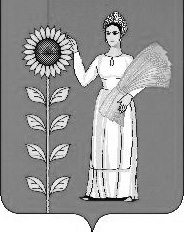 